档案出库  AA    附 录 A  
（资料性附录）  纸质档案数字化流程示例  数据库建立  DA/T XXXXX—XXXX  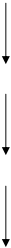 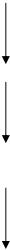 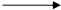 数据挂接  数字化成果  验收与移交  档案入库  图A.1 纸质档案数字化流程示例  8  BB    附 录 B  
（资料性附录）  数字化管理登记表示例  表B.1 纸质档案数字化审批书  DA/T XXXXX—XXXX  9  表B.2 纸质档案数字化流程单  全宗号            目录号            案卷号            DA/T XXXXX—XXXX  10  表B.3 纸质档案数字化前处理工作单        全宗号            目录号            案卷号          DA/T XXXXX—XXXX  11  表B.4 纸质档案扫描工作单          全宗号            目录号            案卷号          DA/T XXXXX—XXXX  12  表B.5 数字图像处理工作单               全宗号            目录号            案卷号          DA/T XXXXX—XXXX  13  表B.6 数据录入工作单               全宗号            目录号            案卷号          DA/T XXXXX—XXXX  14  表B.7 纸质档案数字化验收登记表  DA/T XXXXX—XXXX  批次：                        验收人：                                                                                                                                                                   验收时间：      年   月   日  15  表B.8 纸质档案数字化成果移交清单  DA/T XXXXX—XXXX  数字化前处理  档案扫描  图像处理  图像处理  批 次  数字化  对象  档案数字化  部门意见                        部 门 负 责 人：                        年    月     日  档案保管  
部门意见                   部 门 负 责 人：    年    月     日  单位意见  现批准对                    等   全宗共计          卷（件）纸质档案进行数字化。                                           法定代表人：  （单位签章）                        年    月     日  进度  □数字化前处理  □前处理质检  □数据库建立  □目录质检  □档案扫描  □图像处理  □图像质检  □数据挂接  □挂接质检  □数据验收  □装订还原  □数字化前处理  □前处理质检  □数据库建立  □目录质检  □档案扫描  □图像处理  □图像质检  □数据挂接  □挂接质检  □数据验收  □装订还原  □数字化前处理  □前处理质检  □数据库建立  □目录质检  □档案扫描  □图像处理  □图像质检  □数据挂接  □挂接质检  □数据验收  □装订还原  □数字化前处理  □前处理质检  □数据库建立  □目录质检  □档案扫描  □图像处理  □图像质检  □数据挂接  □挂接质检  □数据验收  □装订还原  □数字化前处理  □前处理质检  □数据库建立  □目录质检  □档案扫描  □图像处理  □图像质检  □数据挂接  □挂接质检  □数据验收  □装订还原  □数字化前处理  □前处理质检  □数据库建立  □目录质检  □档案扫描  □图像处理  □图像质检  □数据挂接  □挂接质检  □数据验收  □装订还原  □数字化前处理  □前处理质检  □数据库建立  □目录质检  □档案扫描  □图像处理  □图像质检  □数据挂接  □挂接质检  □数据验收  □装订还原  □数字化前处理  □前处理质检  □数据库建立  □目录质检  □档案扫描  □图像处理  □图像质检  □数据挂接  □挂接质检  □数据验收  □装订还原  □数字化前处理  □前处理质检  □数据库建立  □目录质检  □档案扫描  □图像处理  □图像质检  □数据挂接  □挂接质检  □数据验收  □装订还原  □数字化前处理  □前处理质检  □数据库建立  □目录质检  □档案扫描  □图像处理  □图像质检  □数据挂接  □挂接质检  □数据验收  □装订还原  □数字化前处理  □前处理质检  □数据库建立  □目录质检  □档案扫描  □图像处理  □图像质检  □数据挂接  □挂接质检  □数据验收  □装订还原  □数字化前处理  □前处理质检  □数据库建立  □目录质检  □档案扫描  □图像处理  □图像质检  □数据挂接  □挂接质检  □数据验收  □装订还原  □数字化前处理  □前处理质检  □数据库建立  □目录质检  □档案扫描  □图像处理  □图像质检  □数据挂接  □挂接质检  □数据验收  □装订还原  □数字化前处理  □前处理质检  □数据库建立  □目录质检  □档案扫描  □图像处理  □图像质检  □数据挂接  □挂接质检  □数据验收  □装订还原  □数字化前处理  □前处理质检  □数据库建立  □目录质检  □档案扫描  □图像处理  □图像质检  □数据挂接  □挂接质检  □数据验收  □装订还原  □数字化前处理  □前处理质检  □数据库建立  □目录质检  □档案扫描  □图像处理  □图像质检  □数据挂接  □挂接质检  □数据验收  □装订还原  □数字化前处理  □前处理质检  □数据库建立  □目录质检  □档案扫描  □图像处理  □图像质检  □数据挂接  □挂接质检  □数据验收  □装订还原  □数字化前处理  □前处理质检  □数据库建立  □目录质检  □档案扫描  □图像处理  □图像质检  □数据挂接  □挂接质检  □数据验收  □装订还原  □数字化前处理  □前处理质检  □数据库建立  □目录质检  □档案扫描  □图像处理  □图像质检  □数据挂接  □挂接质检  □数据验收  □装订还原  □数字化前处理  □前处理质检  □数据库建立  □目录质检  □档案扫描  □图像处理  □图像质检  □数据挂接  □挂接质检  □数据验收  □装订还原  □数字化前处理  □前处理质检  □数据库建立  □目录质检  □档案扫描  □图像处理  □图像质检  □数据挂接  □挂接质检  □数据验收  □装订还原  □数字化前处理  □前处理质检  □数据库建立  □目录质检  □档案扫描  □图像处理  □图像质检  □数据挂接  □挂接质检  □数据验收  □装订还原  □数字化前处理  □前处理质检  □数据库建立  □目录质检  □档案扫描  □图像处理  □图像质检  □数据挂接  □挂接质检  □数据验收  □装订还原  数字化前处理  数字化前处理  数字化前处理  前处理质检  前处理质检  数据库建立  数据库建立  目录质检  目录质检  档案扫描  档案扫描  图像处理  图像处理  图像质检  图像质检  数据挂接  数据挂接  挂接质检  挂接质检  数据验收  数据验收  装订还原  装订还原  整理 编页  目录数据 
准备  技术 修复  前处理 质检  备 注  数据 录入  备 注  目录 质检  备 注  档案 扫描  备 注  图像 处理  备 注  图像 质检  备 注  数据 挂接  备 注  挂接 质检  备 注  数据 验收  备 注  装订 还原  备 注  完成 
人员  完成 
时间  件号  编页起始号  需扫描页数  特殊情况记录  页面修整页号  页面修整完成 情况  总体质量检 
查  备注  档案整理人：                      完成时间：                                           页面修整人：                      完成时间：  整体质检人：                      完成时间：  档案整理人：                      完成时间：                                           页面修整人：                      完成时间：  整体质检人：                      完成时间：  档案整理人：                      完成时间：                                           页面修整人：                      完成时间：  整体质检人：                      完成时间：  档案整理人：                      完成时间：                                           页面修整人：                      完成时间：  整体质检人：                      完成时间：  档案整理人：                      完成时间：                                           页面修整人：                      完成时间：  整体质检人：                      完成时间：  档案整理人：                      完成时间：                                           页面修整人：                      完成时间：  整体质检人：                      完成时间：  档案整理人：                      完成时间：                                           页面修整人：                      完成时间：  整体质检人：                      完成时间：  档案整理人：                      完成时间：                                           页面修整人：                      完成时间：  整体质检人：                      完成时间：  件号  扫描页数  扫描特殊情况记录  总体质量检查  备注  档案扫描人：                      完成时间：                                  整体质检人：                      完成时间：  档案扫描人：                      完成时间：                                  整体质检人：                      完成时间：  档案扫描人：                      完成时间：                                  整体质检人：                      完成时间：  档案扫描人：                      完成时间：                                  整体质检人：                      完成时间：  档案扫描人：                      完成时间：                                  整体质检人：                      完成时间：  件号  图像处理完成情况  图像处理特殊情况记录  总体质量检查  备注  图像处理人：                      完成时间：                        整体质检人：                      完成时间：图像处理人：                      完成时间：                        整体质检人：                      完成时间：图像处理人：                      完成时间：                        整体质检人：                      完成时间：图像处理人：                      完成时间：                        整体质检人：                      完成时间：图像处理人：                      完成时间：                        整体质检人：                      完成时间：卷号  起止件号  特殊情况记录  总体质量检查  备注  数据录入人：                      完成时间：                                整体质检人：                      完成时间：  数据录入人：                      完成时间：                                整体质检人：                      完成时间：  数据录入人：                      完成时间：                                整体质检人：                      完成时间：  数据录入人：                      完成时间：                                整体质检人：                      完成时间：  数据录入人：                      完成时间：                                整体质检人：                      完成时间：  全 宗 号  总 卷 数  图像数据  图像数据  图像数据  图像数据  图像数据  图像数据  目录数据  目录数据  目录数据  目录数据  目录数据  目录数据  元数据  元数据  元数据  元数据  数据挂接  数据挂接  数据挂接  数据挂接  数据挂接  工作文件  工作文件  工作文件  工作文件  载体  载体  载体  载体  验收 
意见  全 宗 号  总 卷 数  图像总 数  验收 
意见  合 
计  —  —  —  —  —  —  —  —  —  —  —  —  —  —  —  —  —  —  —  —  —  —  批次  全宗号  内容描述  移交数字图像数量 
（页）  移交条目数 
（条）  数字化工作文档  
（件、册）  载体起止顺序号  移交载体类型、规格  移交载体类型、规格  检验内容  单位名称  单位名称  单位名称  单位名称  单位名称  检验内容  移交单位：  移交单位：  移交单位：  接收单位：  接收单位：  准确性检验  完整性检验  可用性检验  安全性检验  载体外观检验  填表人(签名)  年    月     日  年    月     日  年    月     日  年    月      日  年    月      日  审核人(签名)  年   月     日  年   月     日  年   月     日  年    月     日  年    月     日  单位(印章)  年    月    日  年    月    日  年    月    日  年     月    日  年     月    日  